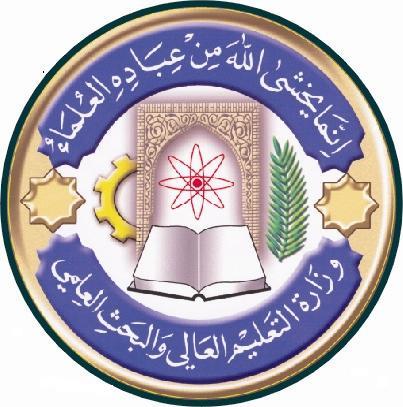 جدول الدروس الاسبوعيجدول الدروس الاسبوعي توقيع الاستاذ : حميد مصطفى ناجي الياسري		             	توقيع العميد : أ.م.د. عقيل الخاقانيCourse Weekly Outline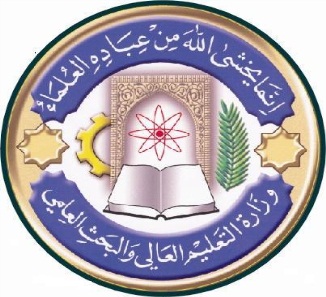 Course  weekly Outline    Instructor Signature:Hameed Mustafa Naji 		Dean Signature:Aqeel Alkhaqaniالاسمحميد مصطفى ناجي الياسريحميد مصطفى ناجي الياسريحميد مصطفى ناجي الياسريحميد مصطفى ناجي الياسريحميد مصطفى ناجي الياسريالبريد الالكترونيHameedm.alyasiri@uokufa.edu.iqHameedm.alyasiri@uokufa.edu.iqHameedm.alyasiri@uokufa.edu.iqHameedm.alyasiri@uokufa.edu.iqHameedm.alyasiri@uokufa.edu.iqاسم المادةمنهج البحث الاجتماعيمنهج البحث الاجتماعيمنهج البحث الاجتماعيمنهج البحث الاجتماعيمنهج البحث الاجتماعيمقرر الفصلالسنويالسنويالسنويالسنويالسنوياهداف المادةتعليم الطلبة اسس ومبادئ مناهج البحث العلمي عموما ومنهج البحث الاجتماعي خصوصآ وتخريج طلبه لهم القدرة على الممارسة العملية في طبيعة البحث والدراسة تعليم الطلبة اسس ومبادئ مناهج البحث العلمي عموما ومنهج البحث الاجتماعي خصوصآ وتخريج طلبه لهم القدرة على الممارسة العملية في طبيعة البحث والدراسة تعليم الطلبة اسس ومبادئ مناهج البحث العلمي عموما ومنهج البحث الاجتماعي خصوصآ وتخريج طلبه لهم القدرة على الممارسة العملية في طبيعة البحث والدراسة تعليم الطلبة اسس ومبادئ مناهج البحث العلمي عموما ومنهج البحث الاجتماعي خصوصآ وتخريج طلبه لهم القدرة على الممارسة العملية في طبيعة البحث والدراسة تعليم الطلبة اسس ومبادئ مناهج البحث العلمي عموما ومنهج البحث الاجتماعي خصوصآ وتخريج طلبه لهم القدرة على الممارسة العملية في طبيعة البحث والدراسة التفاصيل الاساسية للمادةالانتقال بالطلبة من الدراسة النظرية الى الدارة العملية من خلال الاطلاع على مناهج البحث العلمي وبالأخص في مجالات حقوق الانسان ومنظمات المجتمع المدني وكذلك اعداد الطلبة الذين ستكون لهم القدرة في استيعاب الاسس العامة للمفردات والمناهج الدراسية والوقوف على ابرز مناهج البحث العلمي ومدى اهمية كل منهج بحسب طبيعة الدراسة الانتقال بالطلبة من الدراسة النظرية الى الدارة العملية من خلال الاطلاع على مناهج البحث العلمي وبالأخص في مجالات حقوق الانسان ومنظمات المجتمع المدني وكذلك اعداد الطلبة الذين ستكون لهم القدرة في استيعاب الاسس العامة للمفردات والمناهج الدراسية والوقوف على ابرز مناهج البحث العلمي ومدى اهمية كل منهج بحسب طبيعة الدراسة الانتقال بالطلبة من الدراسة النظرية الى الدارة العملية من خلال الاطلاع على مناهج البحث العلمي وبالأخص في مجالات حقوق الانسان ومنظمات المجتمع المدني وكذلك اعداد الطلبة الذين ستكون لهم القدرة في استيعاب الاسس العامة للمفردات والمناهج الدراسية والوقوف على ابرز مناهج البحث العلمي ومدى اهمية كل منهج بحسب طبيعة الدراسة الانتقال بالطلبة من الدراسة النظرية الى الدارة العملية من خلال الاطلاع على مناهج البحث العلمي وبالأخص في مجالات حقوق الانسان ومنظمات المجتمع المدني وكذلك اعداد الطلبة الذين ستكون لهم القدرة في استيعاب الاسس العامة للمفردات والمناهج الدراسية والوقوف على ابرز مناهج البحث العلمي ومدى اهمية كل منهج بحسب طبيعة الدراسة الانتقال بالطلبة من الدراسة النظرية الى الدارة العملية من خلال الاطلاع على مناهج البحث العلمي وبالأخص في مجالات حقوق الانسان ومنظمات المجتمع المدني وكذلك اعداد الطلبة الذين ستكون لهم القدرة في استيعاب الاسس العامة للمفردات والمناهج الدراسية والوقوف على ابرز مناهج البحث العلمي ومدى اهمية كل منهج بحسب طبيعة الدراسة الكتب المنهجيةالبحث العلمي مفهومه وادواته واساليبه ,د.ذوقان عبيدات واخرون دار مجدلاوي للنشر والتوزيع الاردن 1982البحث العلمي مفهومه وادواته واساليبه ,د.ذوقان عبيدات واخرون دار مجدلاوي للنشر والتوزيع الاردن 1982البحث العلمي مفهومه وادواته واساليبه ,د.ذوقان عبيدات واخرون دار مجدلاوي للنشر والتوزيع الاردن 1982البحث العلمي مفهومه وادواته واساليبه ,د.ذوقان عبيدات واخرون دار مجدلاوي للنشر والتوزيع الاردن 1982البحث العلمي مفهومه وادواته واساليبه ,د.ذوقان عبيدات واخرون دار مجدلاوي للنشر والتوزيع الاردن 1982المصادر الخارجيةمناهج البحث في علم الاجتماع ، غريب محمد سيد احمد ، دار المعرفة الجامعية مناهج البحث في علم الاجتماع ، غريب محمد سيد احمد ، دار المعرفة الجامعية مناهج البحث في علم الاجتماع ، غريب محمد سيد احمد ، دار المعرفة الجامعية مناهج البحث في علم الاجتماع ، غريب محمد سيد احمد ، دار المعرفة الجامعية مناهج البحث في علم الاجتماع ، غريب محمد سيد احمد ، دار المعرفة الجامعية تقديرات الفصلالفصل الدراسيالمختبرالامتحانات اليوميةالمشروعالامتحان النهائيتقديرات الفصل40%-10%-50%معلومات اضافيةيعتمد التدريسي على مصادر اخرى من شبكة المعلومات الدولية (الانترنيت)يعتمد التدريسي على مصادر اخرى من شبكة المعلومات الدولية (الانترنيت)يعتمد التدريسي على مصادر اخرى من شبكة المعلومات الدولية (الانترنيت)يعتمد التدريسي على مصادر اخرى من شبكة المعلومات الدولية (الانترنيت)يعتمد التدريسي على مصادر اخرى من شبكة المعلومات الدولية (الانترنيت)الاسبوعالتاريخالمادة النظريةالمادة العلميةالملاحظات121/9/2014ما هيه البحث العلمي واسباب الدراسة 228/9/2014العلم واهدافه – طرق الحصول على المعرفة35/10/2014خصائص التفكير العلمي412/10/2014مشكلة البحث العلمي519/10/2014خطة البحث العلمي626/10/2014فروض البحث العلمي72/11/2014اساليب البحث العلمي-الاسلوب التاريخي89/11/2014الاسلوب الوضعي916/11/2014الاسلوب التجريبي والضبط1023/11/2014العينات وانواعها 1130/11/2014مراجع البحث127/12/2014تقويم البحث1314/12/2014صفات الباحث الجيد1421/12/2014طبيعة الفروض وخصائصها1528/12/2014الدراسات الشخصية وخصائصها164/1/2014تطبيقات عمليه                          1/2/2014                          عطلة نصف السنة                          1/2/2014                          عطلة نصف السنة                          1/2/2014                          عطلة نصف السنة                          1/2/2014                          عطلة نصف السنة                          1/2/2014                          عطلة نصف السنة1715/2/2014اهمية كتابة المراجع 1822/2/2014مفهوم النظام وخطواته191/3/2014عناصر النظام 208/3/2015اعداد التقارير2111/3/2015اعداد وتصميم الاستبيان 2218/3/2015المقابلة2322/3/2015الملاحظة وخصائصها2429/3/2015الاختيارات – صفات الاختيار الجيد255/4/2015قواعد والية كتابة البحث العلمي2612/4/2015الدراسات الوصفية وخصائصها 2719/4/2015دراسة الحالة وخصائصها 2826/4/2015تطبيقات  عمليه 293/5/2015الملاحظة 3010/5/2015دراسة المضمون وخصائصها 3117/5/2015تدريبات عمليه 3224/5/2015مفهوم الاستقراءCourse InstructorHammed  Mustafa Naji  Alyasiri Hammed  Mustafa Naji  Alyasiri Hammed  Mustafa Naji  Alyasiri Hammed  Mustafa Naji  Alyasiri Hammed  Mustafa Naji  Alyasiri E_mailHameedm.alyasiri@uokufa.edu.iqHameedm.alyasiri@uokufa.edu.iqHameedm.alyasiri@uokufa.edu.iqHameedm.alyasiri@uokufa.edu.iqHameedm.alyasiri@uokufa.edu.iqTitleSocial regulatingSocial regulatingSocial regulatingSocial regulatingSocial regulatingCourse CoordinatorYearlingYearlingYearlingYearlingYearlingCourse ObjectiveIs to give the correct idea about athe behaviors of the social system , the concepts relating by this idea and to try how can we understand that , and in order to create good social system . Is to give the correct idea about athe behaviors of the social system , the concepts relating by this idea and to try how can we understand that , and in order to create good social system . Is to give the correct idea about athe behaviors of the social system , the concepts relating by this idea and to try how can we understand that , and in order to create good social system . Is to give the correct idea about athe behaviors of the social system , the concepts relating by this idea and to try how can we understand that , and in order to create good social system . Is to give the correct idea about athe behaviors of the social system , the concepts relating by this idea and to try how can we understand that , and in order to create good social system . Course DescriptionThis subject is aim to the incurred  the active role of both the state and people , by the formal institutions of state such as  : low , power , judge , and informal institutions as example : moral , customary rules , rituals .   This subject is aim to the incurred  the active role of both the state and people , by the formal institutions of state such as  : low , power , judge , and informal institutions as example : moral , customary rules , rituals .   This subject is aim to the incurred  the active role of both the state and people , by the formal institutions of state such as  : low , power , judge , and informal institutions as example : moral , customary rules , rituals .   This subject is aim to the incurred  the active role of both the state and people , by the formal institutions of state such as  : low , power , judge , and informal institutions as example : moral , customary rules , rituals .   This subject is aim to the incurred  the active role of both the state and people , by the formal institutions of state such as  : low , power , judge , and informal institutions as example : moral , customary rules , rituals .   TextbookSocial regulating , Ph.D. Sabeeh Abid Al Munem Ahmed , 2009Social regulating , Ph.D. Sabeeh Abid Al Munem Ahmed , 2009Social regulating , Ph.D. Sabeeh Abid Al Munem Ahmed , 2009Social regulating , Ph.D. Sabeeh Abid Al Munem Ahmed , 2009Social regulating , Ph.D. Sabeeh Abid Al Munem Ahmed , 2009ReferencesSocial science principles  ,Ph.D. Ahmed Rafa Abid Al Jawad, library of Nahdhat Al Sharq , Gairo Social science principles  ,Ph.D. Ahmed Rafa Abid Al Jawad, library of Nahdhat Al Sharq , Gairo Social science principles  ,Ph.D. Ahmed Rafa Abid Al Jawad, library of Nahdhat Al Sharq , Gairo Social science principles  ,Ph.D. Ahmed Rafa Abid Al Jawad, library of Nahdhat Al Sharq , Gairo Social science principles  ,Ph.D. Ahmed Rafa Abid Al Jawad, library of Nahdhat Al Sharq , Gairo Course AssessmentTerm TestsLaboratoryQuizzesProjectFinal ExamCourse Assessment(40%) (0%)(10%)---- (50%)General NotesTeacher  may depend on other sources as (Internet )  Teacher  may depend on other sources as (Internet )  Teacher  may depend on other sources as (Internet )  Teacher  may depend on other sources as (Internet )  Teacher  may depend on other sources as (Internet )  weekDateTopics CoveredLab. Experiment AssignmentsNotes121/9/2014what scientific research and the reasons for the study228/9/2014Science and goals - Methods of access to knowledge35/10/2014Scientific thinking properties412/10/2014The problem of scientific research519/10/2014Research Plan626/10/2014Hypotheses Research72/11/2014Methods of scientific research-historical style89/11/2014Style postural916/11/2014Experimental style and settings1023/11/2014Samples and types1130/11/2014References Search127/12/2014Calendar Search1314/12/2014Qualities of a good researcher1421/12/2014The nature of the assumptions and characteristics1528/12/2014Studies and personal characteristics16Practical applicationsHalf-year BreakHalf-year BreakHalf-year BreakHalf-year BreakHalf-year Break175/12/2014The importance of writing references1822/2/2014System concept and steps192014/01/03Elements of the system202015/08/03Reporting212015/11/03Preparation and design of the questionnaire2218/3/2015Interview2322/3/2015Note2429/3/2015Choices - qualities of a good choice252015/05/04262015/12/04Descriptive studies and characteristics2719/4/2015The case study and their characteristics2826/4/2015Practical applications292015/03/05Note302015/10/05Study the content and characteristics3117/5/2015Practical exercises3224/5/2015The concept of induction